附件4浙江音乐学院平面图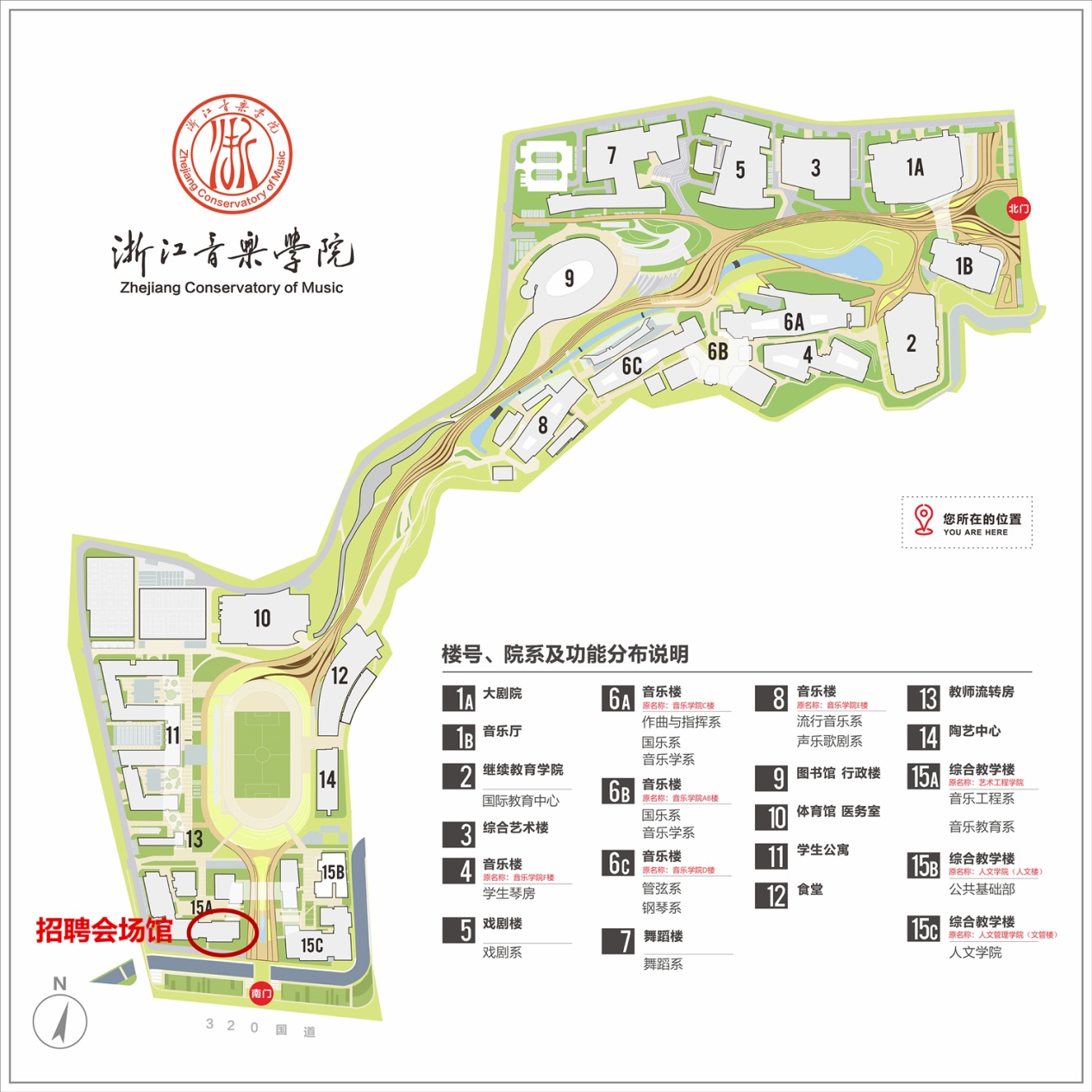 